

-------- Přeposlaná zpráva --------Předmět: Kosmas: Potvrzení objednávky č. 9610463Datum: 10 Nov 2017 12:35:59 +0000Od: Kosmas.cz <info@kosmas.cz>Komu: xxxxxxxxxxxxxxxxxx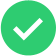 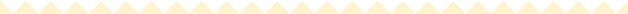 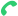 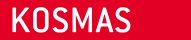 